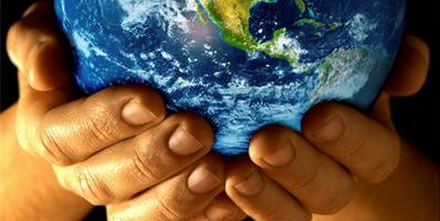 22. APRIL - DAN ZEMLJE. NA SVETOVNI RAVNI SE DAN ZEMLJE LETOS PRAZNUJE ŽE 50. LETO ZAPORED. TOREJ BO TUDI VAŠE DELO DANES NAMENJEMO NAŠI MATERI ZEMLJI. HVALEŽNI MORAMO BITI ZA VSE, KAR NAM DAJE, ZATO MORAMO SKRBNO IN VESTNO Z NJO RAVNATI. PRIPENJAM VAM POVEZAVO DO POUČNE RISANKE ZA OTROKE, KI GOVORI O NEVARNOSTI, KI GROZIJO NAŠEMU PLANETU ZEMLJI.https://www.youtube.com/watch?v=TuChdTLDlZE&fbclid=IwAR2mCbcPc-NIfVsEM1osEANivFj85aQHETnX3TCXrd8nlCMx7vLJsUYYb_oPOŠILJAM VAM TUDI KRASNO PRAVLJICO Z NASLOVOM      ZEMLJA JE DOBILA VROČINO.ČE TI ČAS DOPUŠČA, PA LE POKUKAJ V GOZD. ČAKA TE ŠE NEKAJ NALOG. ZAGOVOTO BOŠ V GOZDU ODKRIL NEKAJ NOVEGA.NAJ BO DAN NAMENJEM ZAHVALI IN PREMISLEKU.UĆITELJICA MAJAPREPROSTA DEJANJA, ZA KATERA NAJ NAM NE ZMANJKA ČASAVARČEVANJE Z ENERGIJO IN VODO NALOGA: PREZRAČI STANOVANJE VSAJ TRIKRAT ZA 5 MIN ALI VEČ, UGAŠAJ LUČI IN NAPRAVE, KI JIH NE POTREBUJEŠ, TUŠIRAJ SE IN ZAPRI VODO, KO UMIVAŠ ZOBE.VZGOJI DREVONALOGA: PEŠKE JABOLK, LIMON, HRUŠK, KATEREKOLI… MOGOČE AVOKADA, POSEJAJ, ZALIVAJ, NEGUJ IN OPAZUJ, MOGOČE VZGOJIŠ PRAVO DREVO.POBIRANJE ODPADKOVNALOGA: NA SPREHODU, OKROG HIŠE, OKROG STANOVANJA, POBERI ODPADKE IN PREDMETE, KI NE SODIJO V NARAVO. ODLOŽI JIH V PRIMEREN ZABOJNIK. ZA OBELEŽITEV DNEVA ZEMLJE IZDELAJ, PLAKAT V KATEREGA VKLJUČI AKCIJE, KI SI JIH IZVEDEL IN JIH KRATKO OPIŠI, NARIŠI, PRILEPI, NAPIŠI PRAVLJICO, , NAPIŠI PESEM, IZDELAJ LUTKE, … DOMIŠLJIJA NIMA MEJAPA ŠE MISEL O ZEMLJI: » NAŠ MODRI PLANETJE NAJBOLJ ČUDOVITO MOŽNO NARAVNO OKOLJE.NJEGOVO ŽIVLJENJE  JE NAŠE ŽIVLJENJE,NJEGOVA PRIHODNOST JE NAŠA PRIHODNOST.« ( DALAJ LAMA)UČITELJICA SILVA